Publicado en Madrid  el 15/09/2021 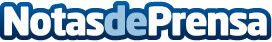 Aitatxu explica las claves de la cocina vasca La cocina vasca, de fuerte tradición y personalidad, lleva años en la élite culinaria mundial. El País Vasco es una comunidad costera que goza de una gran pluralidad culinaria gracias a sus costumbres marineras y a una arraigada cultura de montaña; todo esto, unido a un impecable respeto a la herencia de un recetario cocinado en los viejos caseríos y sociedades gastronómicas. Aitatxu, el restaurante vasco más sofisticado de Madrid, explica las claves de esta joya culinariaDatos de contacto:Aitatxu 918763496Nota de prensa publicada en: https://www.notasdeprensa.es/aitatxu-explica-las-claves-de-la-cocina-vasca_1 Categorias: Nacional Gastronomía Sociedad Madrid Entretenimiento Restauración http://www.notasdeprensa.es